Board Members Present: Nancy Savage MarcusJaime BeaneBecky McKinnellElizabeth WoodcockJack HackendornKim CaldwellWalt CravenNeighbors Attending:Karen St. ClairMary Ann BradfordDoug GehebMaureen ConnollySukie CurtisPeg GoldenDeb Deatrick
Vilean TaggersellJohn and Corey GoodrichJoe MichaudJudy LambertChristina FerlandPaula Michael Betsy EvansAgenda:New Business:Meeting Process ✅Memo to Board  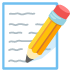 Unfinished Business:Report from Sarah Witte and Bill Longley meeting at the reserve (invasives & trees) 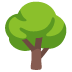 Report on Triclopyr research and quote for bittersweet treatment 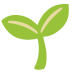 Options for invasives management - professional vs volunteers 💪Update on Wildwood Woods (Pierce lot) bittersweet treatment proposal 🌲Call to order at 6:03pmMeeting ProcessIn order to ensure Board meetings are efficient and productive, we suggest the following speaking protocol:Non-board members will have the opportunity to speak at the beginning of the board meeting for 2 minutes on topics that are on the agenda.Speakers should not repeat remarks that have already been made.Non-board members may request to add an item to the agenda in advance but will be expected to provide a written summary.Non-board members will have the opportunity to speak at the end of the board meeting for 2 minutes on new business to be discussed at a future meeting.Motion to approve new meeting process. Unanimously approved.Memo to the BoardLink to the memoMaureen Connolly reports that the group of six neighbors who wrote and signed the letter is glad that there has been so much progress since the last meeting. The memo signers' goal is to have a healthy habitat.. They are not opposed to removing trees but want to make sure that limbing is done by professionals to help make decisions. Thank you Maureen and team for your thoughtful research and attention to this matter.The board would also like to thank the other association members who signed a second memo on October 7th to support the board in their decisions to keep making progress on the bank.President’s ReportRecap: Gnome TimelineJune 2020: The Association first approved professional maintenance of the invasives along the bank where they encroach the reserve.September 2020: Gnome scheduled to cut invasive plants that encroach the lawn; work halted due to code concerns.April 2021: Secured permit from townJune 2021 Annual meeting: Association voted 31-1 for Gnome to cut back shoreline invasive vegetation.August 2021: Gnome rescheduled to cut invasive plants; pushed back to possibly Nov due to staffing.September 2021: Because Gnome could not confirm they have staffing to do work for WW,Board  discussed a possible volunteer plan, guided by SW and BLBoard meanwhile continues to research treatments of specific species, namely Asiatic bittersweet and Japanese knotweedOctober 2021: Gnome confirms they are confident with the crews they will have available in November that they can cut back invasives then.For Consideration Tonight:Targeted chemical treatment of specific invasive speciesProfessional vs. Volunteers; revised scope of workComprehensive Vegetation Management Plan proposed by Sarah WitteReport from Sarah Witte and Bill Longley meeting at the reserve (invasives & trees) Jaime Beane, Nancy Savage Marcus, and Kim Caldwell met with Sarah Witte and Bill Longley on the reserve and the beach to review our plan to cut/maintain invasives and confirm zoning rules and best practices as they pertain to our reserve and bank.Link to the reportReport on Triclopyr research and quote for bittersweet treatmentKim Caldwell volunteered to call ecological and environmental experts in Maine to get their professional opinion on Triclopyr and its potentially harmful effects on the environment.Link to Kim’s research reportWe still need more information to make a decision on Triclopyr’s environmental effects.In addition to the question about the mobility of Triclopyr and its impact on the roots of neighboring native plants, the Board is very concerned that the eradication of bittersweet roots would contribute to erosion on the bank. Kim plans to follow-up with Peter Slovensky, Maine State coastal geologist, about his take on this. Mike Hughes’s quote for managing all invasivesMotion: Until more information is gathered for an informed decision by the board on invasives, no work will be done on the embankment for root killing or removal.Unanimously approved.Options for invasives management - professional vs volunteersThe Board prefers to hire professionals to do the work on the bank.Gnome’s quote is for managing the top 3 feet of the bank and is approximately $2,000. [Jaime later confirmed that they are honoring the 2020 quote.]Please note current and anticipated Wildwood costs to consider:Link to notesElizabeth made a motion to amend the previously adopted motion in the 9/13/21 minutes:Motion: Hire Sarah Witte to meet with Bill Longley at the bank to explain our plan to cut our grandfathered view pre-existing, cleared opening of noninvasive species. While Bill is visiting, we’ll discuss our plan to lollypop trim the bottom 1/3 of trees. Using Sarah and Bill’s guidance, we will have a neighborhood foreperson to supervise volunteers to move forward with cutting the trees.5 in favor, 2 opposed, motion carries.Motion: Hire Sarah Witte’s landscaping firm to create a long-term vegetation management plan for the bank. Once we receive the quotes for the tree limbing, the Board will go back to the association, if necessary,  to ask for more money to be allocated from the cash reserves so we can proceed with limbing up the bottom of one-third of the trees as soon as possible.6 in favor, 1 opposed, motion carries.Treasurer’s ReportWe have roughly $10,000 available that we can spend on the reserve maintenance (accounting for the agreed-upon Gnome expense), woods, and entrance this year. We have an additional $34,000 in cash reserves that we can allocate as we see fit.  We will need to have a special meeting of the members to allocate additional funds to the work in order to increase the current budget before the next Annual Meeting of the members. Update on Wildwood Woods (Pierce lot) bittersweet treatment proposal Motion: Postpone the Wildwood Woods decision until the next meetingUnanimously approved.New BusinessJim Newman, the mason, is available to start the entrance repair tomorrow.At the meeting we discussed that the new Cumberland Shoreland Zone requires us to take “before” photos before a licensed contractor does work. After researching it, we learned Cumberland will be amending its shoreland ordinance to require before pictures, but has not yet done so. We will be taking pictures anyway to be prospectively in compliance.Adjourn 8:14pm